CASTRATIONWhat is Castration?Definition: The surgical removal or inactivation of the testicles of a male animal Other Terminology: Cutting, Altering, Neutering, Fixing, Gelding, Sterilization, Orchiectomy, EmasculationWhy is castration done?Reasons To Perform Castration:To make male animal docile and less aggressiveTo prevent unwanted breeding of animals For easier management of male animals in the presence of femalesFor the promotion of weight gain in meat animals In cases where animal has irreparable injury to testes or malignant diseasesTo correct scrotal herniaFor the removal of testosterone since it can taint the meatWhen is castration done? These are just guidelines but castration can be done at any age. It is important to note that complication and cost increases as the animal is older.Best ages for specific species:Horse- 1- 1.5 yearsCattle- 1-2 monthsPig- 1st week Goat/ Sheep- 2 weeks Best Season for CastrationDry SeasonEarly SpringLate FallAvoid extremes of climatesAvoid Fly season How is castration done?  https://www.avma.org/sites/default/files/resources/castration-cattle-bgnd.pdf  There are 3 methods:-Physical MethodsPhysical castration methods are commonly used.It involves the surgical removal of the testicles (Open Method (Open-open and Open closed) which involves knife/scapel/emasculator.Advantages:- cannot miss a testicle with Open Castration procedure. Permanent method done on both young/ adult animals Decreased aggression. Disadvantages :- more painfulcan cause hemorrhages Increases risk of infection/ maggot infestation during fly seasonRequires more skillIrreversible procedure 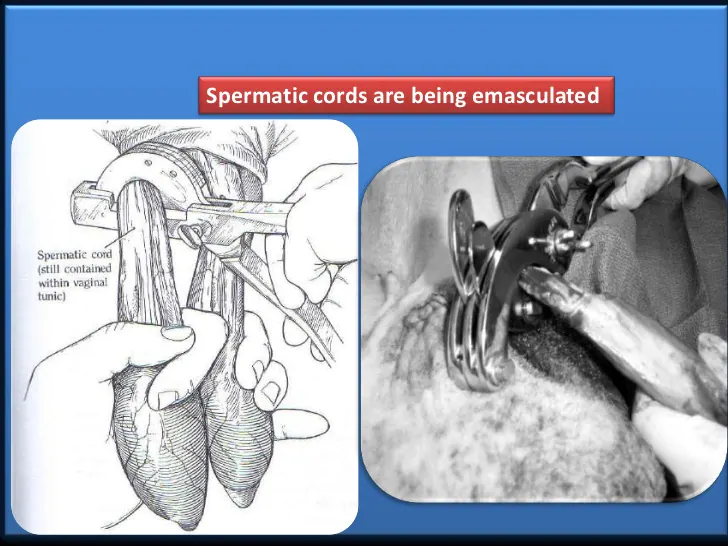 It can also involve a Bloodless technique in which the use of a Burdizzo castrator which is externally clamped to crush the spermatic cord of the testes. Advantages:- No incision required.  More painless than cutting( open procedure). Quick and easy. Reduced risk of infection. Disadvantages:-  -Mistakes can occur when clamping :- Spermatic cord slipped from crush.Spermatic cord incompletely crushed. Lack of blood supply to scrotum -> Gangrene -> Infection-Chance of injury to animal/ operator 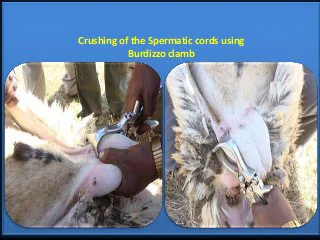 Additionally, the application of a constricting elastic band (rubber ring) at the base of the scrotum ie Elastrator, EZE Bander, Calicrate Bander. Is another Bloodless Physical Method of castration. Advantages:- -No incision required.  -More painless than cutting( open procedure). -Quick and easy.  -Reduced risk of infection. Disadvantages:- missed testiclesPain and discomfort may result in decreased growth rateThere are age limitationsTetanus shot required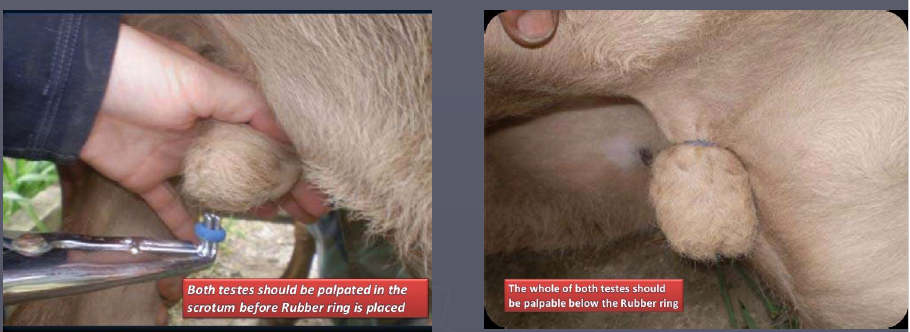 Chemical MethodsChemical castration includes injection of sclerosing or toxic agents (e.g. 88% lactic acid) into the testicular parenchyma to cause irreparable damage and loss of function of the testes. Advantages:- Reduced pain and stressReduced risk of hernia, hemorrhage, myiasis, infections or other surgical sequalae. Disadvantages:- Chemical castration requires additional procedural time and technical skill, and almost twice the healing time compared with surgical castration.Hormonal MethodsHormonal castration  is also known as immunocastration. This involves the injection of immuncontraceptives to induce antibody production against gonadotropin releasing hormone (GnRH), resulting in decreased production of endogenous hormones.Advantages:- increase live weight, hot carcass weight, average daily gain, and dressing percentage following castration when compared with surgical methods. Testosterone production is lowered for approximately 6 months after immunocastration.Disadvantages:- persistent mounting behaviorconsumer concerns Not a permanent method - the need for repeat injections makes technique less effective and desirable than traditional, physical methods.Risk of vaccine failureLimited duration of effectNeed to vaccinate at regular intervals 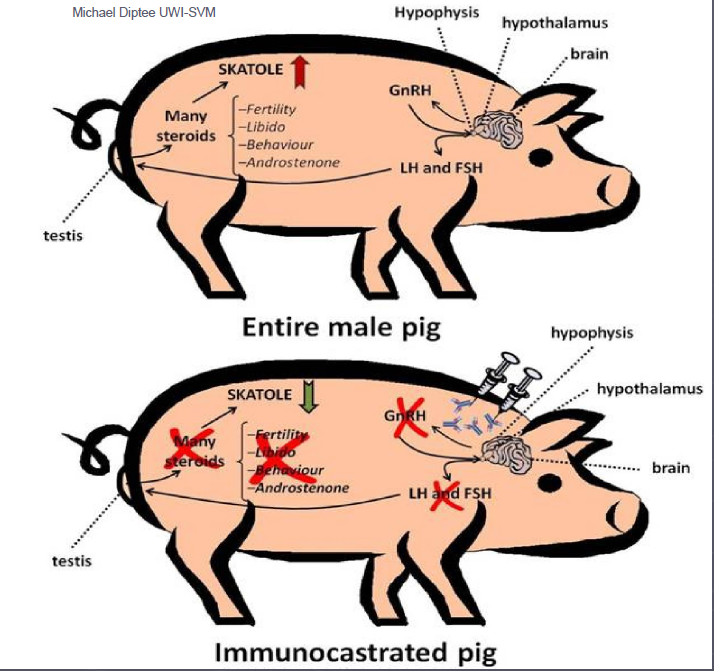 